CURRICULUM VITAESales Executiveand Business development ProfessionalRecognized for high professional merit & excellence in the entire career

SHAMEEMUL 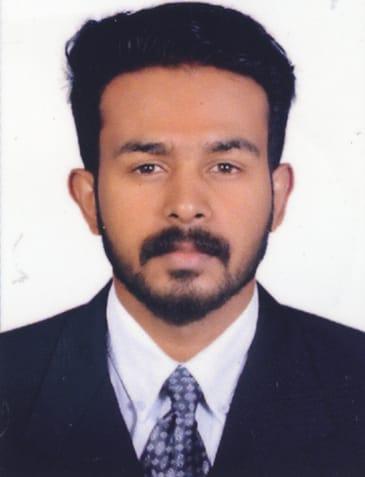 E-mail: shameem.383404@2freemail.com 
OBJECTIVE    To obtain a challenging position in forward companies for utilizing my skills and abilities that offers professional growth while being resourceful, innovative and flexible. I want to be creative, learning and contributing towards the success of the company,EXECUTIVE PROFILE  4 year experience for the excellent electrical trading company pvt.lmt    1 years’ experience for the baith al manthi restaurant  1 year experience for ace academy science institution  Postgraduate Islamic finance  degree graduation computer application  Data entry (English and Arabic)  Excellent communication skill  Computer skillEXPERIENCE SUMMARYExcellent electrical tradingcompany PVT, LTD|Sales Executive: Business developmentKerala region| January 2012 to Oct 2015Baithalmanthirestaurant: India | Cashier and Receptionist|April 2015 to Oct 2016Ace Academy science institution: India|Receptionist and office administration|December 2017 to July 2018PositivesSincere and straight forward                                              Hard workerSelf-motivatedAdaptabilityPleasing personalityInnovativeEDUCATION & PROFESSIONAL DEVELOPMENTPost-graduation in MASRTER OF ISLAMIC FINANCE, (Specialized in Islamic Banking and Economics) University of Calicut, Kerala.Graduated in BACHELOR OF COMPUTER APPLICATION (BCA), University of Calicut, IndiaHIGHER SECONDARY, Board of Kerala Govt., IndiaSECONDARY, Board of Kerala Govt., IndiaPROJECTSA Project completed on the basis of M.A Islamic Finance syllabus titled as “INTEREST FREE FINANCE AS A ALTERNATIVE FOR AGRICULTURAL FINANCE IN INDIA:- CASE OF SALAM CONTRACT” A study on problems of agricultural finance in India (PG)A study on interest free economy (PG)Project on student registration application (BCA)ITSKILLSMicrosoft Office - Word, Excel, PowerPointBrowsers: Chrome, Safari, Firefox, OperaGood typing speedHardware: PC’s, Laptops, Telephones, Printers, Tabs, ScannersInternet OperationOTHER PARTICULARSDate of Birth: 25-05-1994Nationality:     IndianReligion:         IslamLanguages :    English, Hindi, MalayalamDECLARATIONI hereby do declare that the above information’s are true, complete and correct to the best of my knowledge and belief.